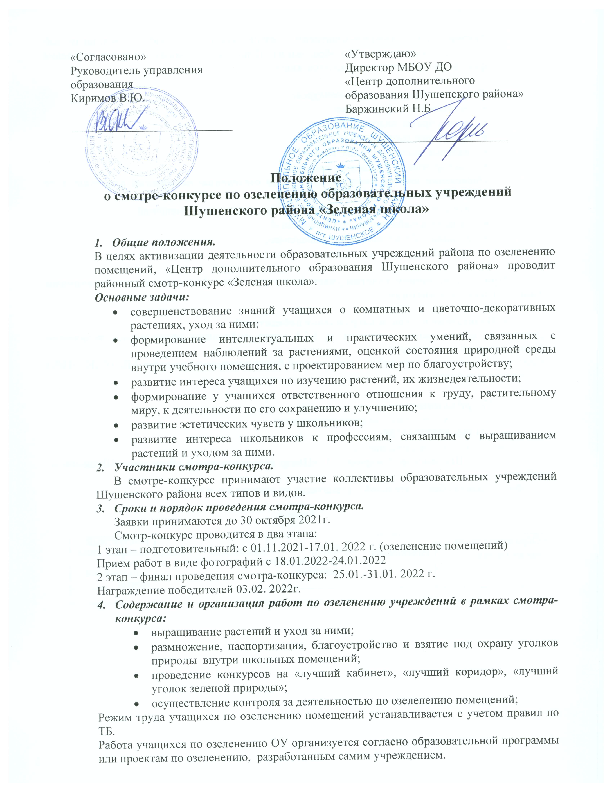 Содержание и организация работ по озеленению учреждений в рамках смотра-конкурса:выращивание растений и уход за ними;размножение, паспортизация, благоустройство и взятие под охрану уголков природы  внутри школьных помещений;проведение конкурсов на «лучший кабинет», «лучший коридор», «лучший уголок зеленой природы»;осуществление контроля за деятельностью по озеленению помещений;Режим труда учащихся по озеленению помещений устанавливается с учетом правил по ТБ.Работа учащихся по озеленению ОУ организуется согласно образовательной программы или проектам по озеленению,  разработанным самим учреждением.Руководство смотром-конкурсом осуществляет оргкомитет, возглавляемый «Центром дополнительного образования Шушенского района» На время поведения финала смотра-конкурса создается жюри.Критерии оценки смотра-конкурса:эстетическое оформление;разнообразие видового состава;жизненное состояние растений;наличие зеленого уголка, комнаты;паспортизация комнатных растений;Подведение итогов смотра-конкурса по озеленению помещений проводится по следующим номинациям:лучшее образовательное учреждение по озеленению помещений;лучший дизайн коридоров и рекреаций;лучший кабинет школы по озеленению;лучший проект по озеленению школы.При дистанционном участии участники отправляют фотоотчет с наименованиями папок согласно номинациям.8. Подведение итогов  и награждение победителейДипломами награждаются участники за 1,2,3 место, набравшие максимальное количество баллов в каждой из номинации. Список и фото конкурсных работ - победителей будут размещены на сайте МБОУ ДО «ЦДО Шушенского района».9. Координаторы: Скиба Олеся Олеговна – педагог-организатор.тел: 31305, 89233783735; email: Cdo.ekokonkurs@mail.ru           адрес: п. Шушенское, 2 мкр-он, д.1, «Центр дополнительного образования Шушенского района».Форма заявки образовательной  организации на участие в конкурсе ЗаявкаОбразовательная организацияНоминацияФИО,  должность лица, ответственного  за участие в конкурсеКонтактный телефон лица, адрес электронной почты